ПОСТАНОВЛЕНИЕ«07» июня 2021							№ 17-1Об учетной политике в части организациибухгалтерского учета на 2021г.Руководствуясь:- Федеральным законом Российской Федерации «О бухгалтерском учете» от 06.12.2011г. №402-ФЗ (далее – ФЗ №402-ФЗ);- правилами и нормами, установленными Инструкциями по применению Единого плана счетов бухгалтерского учета утвержденной приказом Минфина России от 01.12.2010 №157н (далее – Инструкция №157н);ПРИКАЗЫВАЮ:Утвердить учетную политику (Приложение к настоящему приказу) и применять ее с 07июня 2021г;Изменения в Приказ об учетной политике вносятся в случаях изменения законодательства Российской Федерации. В целях обеспечения сопоставимости данных бухгалтерского учета изменения в учетную политику применяются с начала текущего финансового года.Контроль над исполнением приказа оставляю за собой.Глава Казахского сельского поселения   ___________  У.К.ИмангажиновМУНИЦИПАЛЬНОЕ ОБРАЗОВАНИЕКАЗАХСКОЕ СЕЛЬСКОЕ ПОСЕЛЕНИЕКОШ – АГАЧСКОГО РАЙОНАРЕСПУБЛИКИ АЛТАЙ649785 с. Жана-Аулул. Абая, 9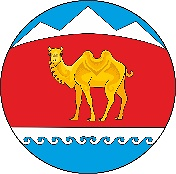 МУНИЦИПАЛ ТÖЗÖЛМÖКАЗАХСКОЕ СЕЛЬСКОЕ ПОСЕЛЕНИЕКОШ – АГАЧСКОГО РАЙОНААЛТАЙ РЕСПУБЛИКА649785 Жана-Аул  j.Абая  ором, 9